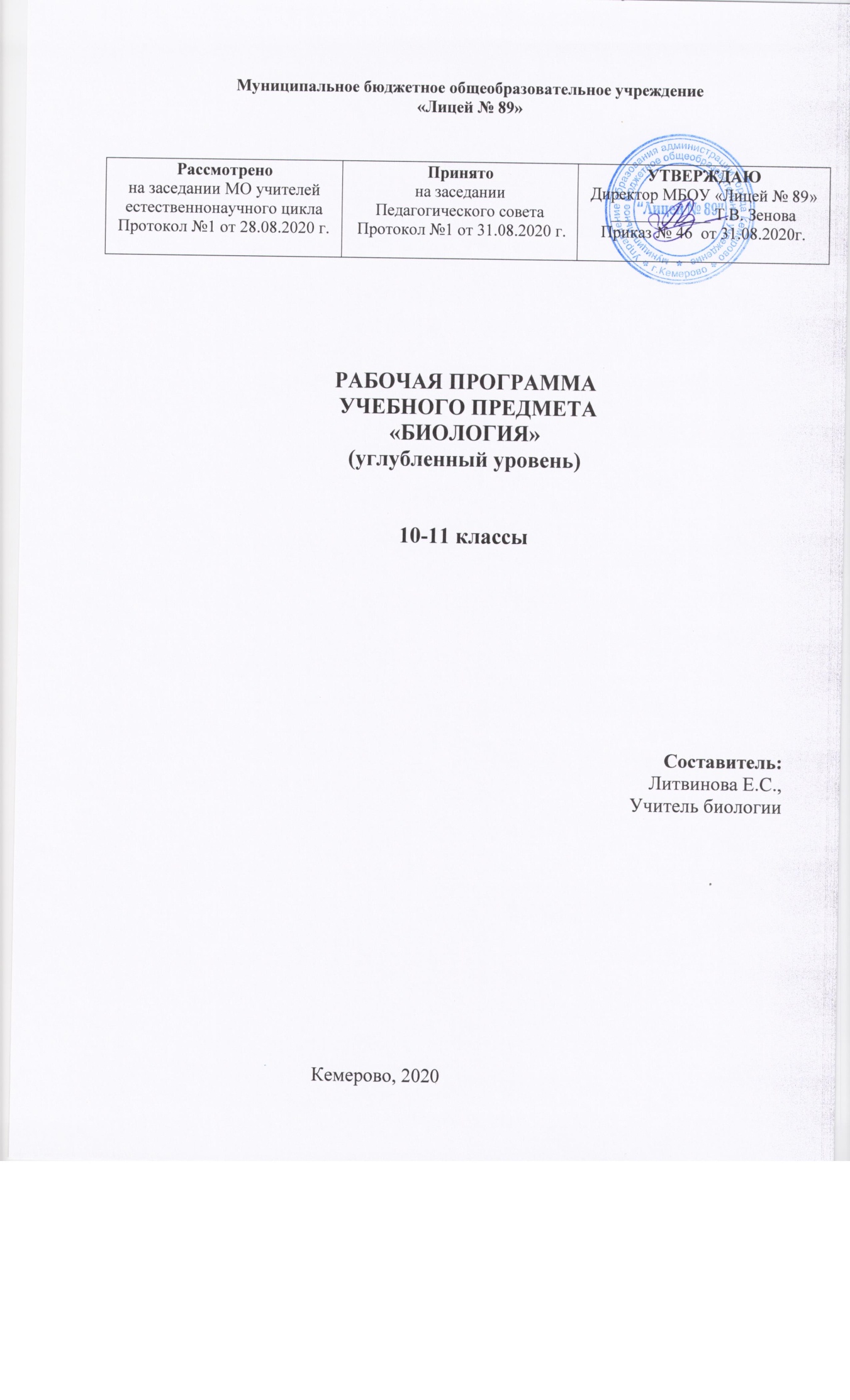 ПЛАНИРУЕМЫЕ РЕЗУЛЬТАТЫ ОСВОЕНИЯ УЧЕБНОГО ПРЕДМЕТАРабочая программа по биологии разработана на основе требований к результатам освоения основной образовательной программы среднего общего образования с учетом направлений программ, включенных в структуру основной образовательной программы, и обеспечивает достижение планируемых результатов освоения основной образовательной программы среднего общего образования.Рабочая программа по биологии имеет цельсформировать научную картину мира, функциональную грамотность, необходимую для повседневной жизни, навыки здорового и безопасного для человека и окружающей среды образа жизни, экологическое сознание, ценностное отношение к живой природе и человеку, собственную позицию по отношению к биологической информации, получаемой из разных источников. Изучение биологии создает условия для формирования у обучающихся интеллектуальных, гражданских, коммуникационных и информационных компетенций.В ходе ее достижения решаются следующие задачи:подготовить к последующему профессиональному образованию;развить индивидуальные способностиобучающихся путем более глубокого, чем предусматривается базовым уровнем, овладения основами биологии и методами изучения органического мира;научить применять полученные знания для решения практических и учебно-исследовательских задач в измененной, нестандартной ситуации;сформировать умение систематизировать и обобщать полученные знания; способствовать овладению основ исследовательской деятельности биологической направленности и грамотного оформления полученных результатов;развить способности моделировать некоторые объекты и процессы, происходящие в живой природе;сформировать у обучающихся умение анализировать, прогнозировать и оценивать с позиции экологической безопасности последствия деятельности человека в экосистемах.Рабочая программа учебного предмета ориентирована на достижение:личностных результатов:–	мировоззрение, соответствующее современному уровню развития науки, значимости науки, готовность к научно-техническому творчеству, владение достоверной информацией о передовых достижениях и открытиях мировой и отечественной науки, заинтересованность в научных знаниях об устройстве мира и общества;–	готовность и способность к образованию, в том числе самообразованию, на протяжении всей жизни; сознательное отношение к непрерывному образованию как условию успешной профессиональной и общественной деятельности; –	экологическая культура, бережное отношение к родной земле, природным богатствам России и мира; понимание влияния социально-экономических процессов на состояние природной и социальной среды, ответственность за состояние природных ресурсов; умения и навыки разумного природопользования, нетерпимое отношение к действиям, приносящим вред экологии; приобретение опыта эколого-направленной деятельности.метапредметных результатов:Регулятивные универсальные учебные действия:–	самостоятельно определять цели, задавать параметры и критерии, по которым можно определить, что цель достигнута;–	оценивать возможные последствия достижения поставленной цели в деятельности, собственной жизни и жизни окружающих людей, основываясь на соображениях этики и морали;–	ставить и формулировать собственные задачи в образовательной деятельности и жизненных ситуациях;–	оценивать ресурсы, в том числе время и другие нематериальные ресурсы, необходимые для достижения поставленной цели;–	выбирать путь достижения цели, планировать решение поставленных задач, оптимизируя материальные и нематериальные затраты; –	организовывать эффективный поиск ресурсов, необходимых для достижения поставленной цели;–	сопоставлять полученный результат деятельности с поставленной заранее целью.Познавательные универсальные учебные действия:–	искать и находить обобщенные способы решения задач, в том числе, осуществлять развернутый информационный поиск и ставить на его основе новые (учебные и познавательные) задачи;–	критически оценивать и интерпретировать информацию с разных позиций,  распознавать и фиксировать противоречия в информационных источниках;–	использовать различные модельно-схематические средства для представления существенных связей и отношений, а также противоречий, выявленных в информационных источниках;–	находить и приводить критические аргументы в отношении действий и суждений другого; спокойно и разумно относиться к критическим замечаниям в отношении собственного суждения, рассматривать их как ресурс собственного развития;–	выходить за рамки учебного предмета и осуществлять целенаправленный поиск возможностей для  широкого переноса средств и способов действия;–	выстраивать индивидуальную образовательную траекторию, учитывая ограничения со стороны других участников и ресурсные ограничения;–	менять и удерживать разные позиции в познавательной деятельности.Коммуникативные универсальные учебные действия:–	осуществлять деловую коммуникацию как со сверстниками, так и со взрослыми (как внутри образовательной организации, так и за ее пределами), подбирать партнеров для деловой коммуникации исходя из соображений результативности взаимодействия, а не личных симпатий;–	при осуществлении групповой работы быть как руководителем, так и членом команды в разных ролях (генератор идей, критик, исполнитель, выступающий, эксперт и т.д.);–	координировать и выполнять работу в условиях реального, виртуального и комбинированного взаимодействия;–	развернуто, логично и точно излагать свою точку зрения с использованием адекватных (устных и письменных) языковых средств;–	распознавать конфликтогенные ситуации и предотвращать конфликты до их активной фазы, выстраивать деловую и образовательную коммуникацию, избегая личностных оценочных суждений.предметных результатов:владение характеристикой содержания биологических теорий (клеточной теории, эволюционной теории Ч. Дарвина), учения В.И. Вернадского о биосфере, законов Г. Менделя, закономерностей изменчивости, вклада выдающихся учёных в развитие биологической науки;умение определять существенные признаки биологических объектов и процессов, совершающихся в живой природе на разных уровнях организации жизни;умение сравнивать между собой различные биологические объекты; сравнивать и оценивать между собой структурные уровни организации жизни; объяснение роли биологии в формировании научного мировоззрения; вклада биологических теорий в формирование современной естественнонаучной картины мира; отрицательного влияния алкоголя, никотина, наркотических веществ на развитие зародыша человека; влияния мутагенов на организм человека, экологических факторов на организмы; причин эволюции, изменяемости видов, наследственных заболеваний, мутаций, устойчивости и смены экосистем;умение приводить доказательства (аргументацию) единства живой и неживой природы, её уровневой организации и эволюции; родства живых организмов; взаимосвязей организмов и окружающей среды; необходимости сохранения многообразия видов и экосистем;умение пользоваться биологической терминологией и символикой;умение решать элементарные биологические задачи, составлять элементарные схемы скрещивания и схемы переноса веществ и энергии в экосистемах (цепи питания).В результате освоения программного материала обучающийсянаучитсяв 10 классе:раскрывать на примерах роль биологии в формировании современной научной картины мира и в практической деятельности людей;понимать и описывать взаимосвязь между естественными науками: биологией, физикой, химией; устанавливать взаимосвязь природных явлений;понимать смысл, различать и описывать системную связь между основополагающими биологическими понятиями: клетка, организм, вид, экосистема, биосфера;использовать основные методы научного познания в учебных биологических исследованиях, проводить эксперименты по изучению биологических объектов и явлений, объяснять результаты экспериментов, анализировать их, формулировать выводы;формулировать гипотезы на основании предложенной биологической информации и предлагать варианты проверки гипотез;сравнивать биологические объекты между собой по заданным критериям, делать выводы и умозаключения на основе сравнения;обосновывать единство живой и неживой природы, родство живых организмов, взаимосвязи организмов и окружающей среды на основе биологических теорий;приводить примеры веществ основных групп органических соединений клетки (белков, жиров, углеводов, нуклеиновых кислот);распознавать клетки (прокариот и эукариот, растений и животных) по описанию, на схематических изображениях; устанавливать связь строения и функций компонентов клетки, обосновывать многообразие клеток;распознавать популяцию и биологический вид по основным признакам;описывать фенотип многоклеточных растений и животных по морфологическому критерию.В результате освоения программного материала обучающийсяполучит возможность научиться в 10 классе:давать научное объяснение биологическим фактам, процессам, явлениям, закономерностям, используя биологические теории (клеточную, эволюционную), учение о биосфере, законы наследственности, закономерности изменчивости;характеризовать современные направления в развитии биологии; описывать их возможное использование в практической деятельности;сравнивать способы деления клетки (митоз и мейоз);решать задачи на построение фрагмента второй цепи ДНК по предложенному фрагменту первой, иРНК (мРНК) по участку ДНК;решать задачи на определение количества хромосом в соматических и половых клетках, а также в клетках перед началом деления (мейоза или митоза) и по его окончании (для многоклеточных организмов);решать генетические задачи на моногибридное скрещивание, составлять схемы моногибридного скрещивания, применяя законы наследственности и используя биологическую терминологию и символику;устанавливать тип наследования и характер проявления признака по заданной схеме родословной, применяя законы наследственности.В результате освоения программного материала обучающийсянаучится в 11 классе:классифицировать биологические объекты на основании одного или нескольких существенных признаков (типы питания, способы дыхания и размножения, особенности развития);объяснять причины наследственных заболеваний;выявлять изменчивость у организмов; объяснять проявление видов изменчивости, используя закономерности изменчивости; сравнивать наследственную и ненаследственную изменчивость;выявлять морфологические, физиологические, поведенческие адаптации организмов к среде обитания и действию экологических факторов;составлять схемы переноса веществ и энергии в экосистеме (цепи питания);приводить доказательства необходимости сохранения биоразнообразия для устойчивого развития и охраны окружающей среды;оценивать достоверность биологической информации, полученной из разных источников, выделять необходимую информацию для использования ее в учебной деятельности и решении практических задач;представлять биологическую информацию в виде текста, таблицы, графика, диаграммы и делать выводы на основании представленных данных;оценивать роль достижений генетики, селекции, биотехнологии в практической деятельности человека и в собственной жизни;объяснять негативное влияние веществ (алкоголя, никотина, наркотических веществ) на зародышевое развитие человека;объяснять последствия влияния мутагенов;объяснять возможные причины наследственных заболеваний.В результате освоения программного материала обучающийсяполучит возможность научиться в 11 классеобъяснять многообразие организмов, применяя эволюционную теорию;оценивать результаты взаимодействия человека и окружающей среды, прогнозировать возможные последствия деятельности человека для существования отдельных биологических объектов и целых природных сообществ.СОДЕРЖАНИЕ УЧЕБНОГО ПРЕДМЕТАНа изучение учебного предмета отводится 204 часа:В 10 классе 102 часа (3 часа в неделю),В 11 классе 102 часа (3 часа в неделю).10 классБиология как комплекс наук о живой природе (10 часов)Биология как комплексная наука. Современные направления в биологии. Связь биологии с другими науками. Выполнение законов физики и химии в живой природе. Синтез естественно-научного и социогуманитарного знания на современном этапе развития цивилизации. Практическое значение биологических знаний.Лабораторная работа №1 «Использование различных методов при изучении биологических объектов» (1 час)Биологические системы как предмет изучения биологии. Основные принципы организации и функционирования биологических систем. Биологические системы разных уровней организации.Гипотезы и теории, их роль в формировании современной естественно-научной картины мира. Методы научного познания органического мира. Экспериментальные методы в биологии, статистическая обработка данных.Структурные и функциональные основы жизни (51 час)Молекулярные основы жизни. Макроэлементы и микроэлементы. Неорганические вещества. Вода, ее роль в живой природе. Гидрофильность и гидрофобность. Роль минеральных солей в клетке. Органические вещества, понятие о регулярных и нерегулярных биополимерах. Лабораторная работа №2 «Обнаружение белков, углеводов, липидов с помощью качественных реакций» (1 час).Углеводы. Моносахариды, олигосахариды и полисахариды. Функции углеводов. Липиды. Функции липидов. Белки. Функции белков. Механизм действия ферментов. Нуклеиновые кислоты. ДНК: строение, свойства, местоположение, функции. РНК: строение, виды, функции. АТФ: строение, функции. Другие органические вещества клетки. Нанотехнологии в биологии.Клетка – структурная и функциональная единица организма. Лабораторная работа №3 «Техника микроскопирования» (1 час). Развитие цитологии. Современные методы изучения клетки. Клеточная теория в свете современных данных о строении и функциях клетки. Теория симбиогенеза. Основные части и органоиды клетки. Лабораторная работа №4 «Изучение клеток растений и животных под микроскопом на готовых микропрепаратах и их описание» (1 час). Строение и функции биологических мембран.Лабораторная работа №5 «Изучение плазмолиза и деплазмолиза в клетках кожицы лука» (1 час). Цитоплазма. Лабораторная работа №6 «Изучение движения цитоплазмы» (1 час).Ядро. Лабораторная работа №7 «Выделение ДНК» (1 час).Строение и функции хромосом. Лабораторная работа №8 «Изучение хромосом на готовых микропрепаратах» (1 час).Мембранные и немембранные органоиды. Цитоскелет. Включения. Основные отличительные особенности клеток прокариот. Отличительные особенности клеток эукариот.Лабораторная работа №9 «Сравнение строения клеток растений, животных, грибов и бактерий» (1 час).Вирусы — неклеточная форма жизни. Способы передачи вирусных инфекций и меры профилактики вирусных заболеваний.Вирусология, ее практическое значение.Клеточный метаболизм. Лабораторная работа №10 «Изучение каталитической активности ферментов (на примере амилазы или каталазы)» (1 час).Ферментативный характер реакций обмена веществ. Лабораторная работа №11 «Изучение ферментативного расщепления пероксида водорода в растительных и животных клетках» (1 час).Этапы энергетического обмена. Аэробное и анаэробное дыхание. Роль клеточных органоидов в процессах энергетического обмена. Автотрофы и гетеротрофы. Итоговая работа за 1 полугодие.Фотосинтез. Фазы фотосинтеза. Хемосинтез.Наследственная информация и ее реализация в клетке. Генетический код, его свойства. Эволюция представлений о гене. Современные представления о гене и геноме. Биосинтез белка, реакции матричного синтеза. Регуляция работы генов и процессов обмена веществ в клетке. Генная инженерия, геномика, протеомика. Нарушение биохимических процессов в клетке под влиянием мутагенов и наркогенных веществ.Клеточный цикл: интерфаза и деление. Митоз, значение митоза, фазы митоза. Лабораторная работа №12 «Наблюдение митоза в клетках кончика корешка лука на готовых микропрепаратах» (1 час). Соматические и половые клетки. Мейоз, значение мейоза, фазы мейоза. Лабораторная работа №13 «Изучение строения половых клеток на готовых микропрепаратах» (1 час).Мейоз в жизненном цикле организмов. Лабораторная работа №14 «Изучение стадий мейоза на готовых микропрепаратах» (1 час).Формирование половых клеток у цветковых растений и позвоночных животных. Регуляция деления клеток, нарушения регуляции как причина заболеваний. Стволовые клетки.Организм (41 час)Особенности одноклеточных, колониальных и многоклеточных организмов. Взаимосвязь тканей, органов, систем органов как основа целостности организма.Основные процессы, происходящие в организме: питание и пищеварение, движение, транспорт веществ, выделение, раздражимость, регуляция у организмов. Поддержание гомеостаза, принцип обратной связи.Размножение организмов. Бесполое и половое размножение. Двойное оплодотворение у цветковых растений. Виды оплодотворения у животных. Способы размножения у растений и животных. Партеногенез. Онтогенез. Эмбриональное развитие. Постэмбриональное развитие. Прямое и непрямое развитие. Жизненные циклы разных групп организмов. Регуляция индивидуального развития. Причины нарушений развития организмов.История возникновения и развития генетики, методы генетики. Практическая работа №1 «Составление и анализ родословных человека» (1 час).Генетические терминология и символика. Генотип и фенотип. Вероятностный характер законов генетики. Практическая работа №2 «Составление элементарных схем скрещивания» (1 час).Законы наследственности Г. Менделя и условия их выполнения. Практическая работа №3 «Изучение результатов моногибридного и дигибридного скрещивания у дрозофилы» (1 час).Цитологические основы закономерностей наследования. Анализирующее скрещивание. Хромосомная теория наследственности. Сцепленное наследование, кроссинговер. Определение пола. Сцепленное с полом наследование. Взаимодействие аллельных и неаллельных генов. Практическая работа №4 «Решение генетических задач» (1 час).Генетические основы индивидуального развития. Генетическое картирование.Генетика человека, методы изучения генетики человека. Репродуктивное здоровье человека. Наследственные заболевания человека, их предупреждение. Значение генетики для медицины, этические аспекты в области медицинской генетики. Генотип и среда. Ненаследственная изменчивость. Норма реакции признака. Лабораторная работа №16 «Сравнение видов по морфологическому критерию» (1 час).Вариационный ряд и вариационная кривая. Лабораторная работа №17 «Изучение изменчивости, построение вариационного ряда и вариационной кривой» (1 час).Наследственная изменчивость. Виды наследственной изменчивости. Комбинативная изменчивость, ее источники. Мутации, виды мутаций. Мутагены, их влияние на организмы. Мутации как причина онкологических заболеваний. Внеядерная наследственность и изменчивость.Эпигенетика.Доместикация и селекция. Центры одомашнивания животных и центры происхождения культурных растений. Методы селекции, их генетические основы. Искусственный отбор. Ускорение и повышение точности отбора с помощью современных методов генетики и биотехнологии. Гетерозис и его использование в селекции. Расширение генетического разнообразия селекционного материала: полиплоидия, отдаленная гибридизация, экспериментальный мутагенез, клеточная инженерия, хромосомная инженерия, генная инженерия. Биобезопасность.Итоговая работа за год.11 классТеория эволюции (24 часа)Развитие эволюционных идей. Научные взгляды К. Линнея и Ж.Б. Ламарка. Эволюционная теория Ч. Дарвина. Свидетельства эволюции живой природы: палеонтологические, сравнительно-анатомические, эмбриологические, биогеографические, молекулярно-генетические. Развитие представлений о виде. Вид, его критерии. Популяция как форма существования вида и как элементарная единица эволюции. Синтетическая теория эволюции. Микроэволюция и макроэволюция. Движущие силы эволюции, их влияние на генофонд популяции. Дрейф генов и случайные ненаправленные изменения генофонда популяции. Уравнение Харди–Вайнберга. Молекулярно-генетические механизмы эволюции. Формы естественного отбора: движущая, стабилизирующая, дизруптивная. Экологическое и географическое видообразование. Направления и пути эволюции. Формы эволюции: дивергенция, конвергенция, параллелизм. Механизмы адаптаций. Коэволюция. Роль эволюционной теории в формировании естественно-научной картины мира.Многообразие организмов и приспособленность организмов к среде обитания как результат эволюции. Принципы классификации, систематика. Лабораторная работа №1 «Описание приспособленности организма и ее относительного характера» (1 час).Лабораторная работа №2 «Выявление приспособлений организмов к влиянию различных экологических факторов» (1 час).Лабораторная работа №3 «Сравнение анатомического строения растений разных мест обитания» (1 час).Основные систематические группы органического мира. Современные подходы к классификации организмов.Развитие жизни на Земле (17 часов)Методы датировки событий прошлого, геохронологическая шкала. Гипотезы происхождения жизни на Земле. Основные этапы эволюции биосферы Земли. Ключевые события в эволюции растений и животных. Вымирание видов и его причины.Современные представления о происхождении человека. Систематическое положение человека. Эволюция человека. Факторы эволюции человека. Расы человека, их происхождение и единство.Итоговая работа за 1 полугодие.Организмы и окружающая среда (61 час)Экологические факторы и закономерности их влияния на организмы (принцип толерантности, лимитирующие факторы).Лабораторная работа №4 «Методы измерения факторов среды обитания» (1 час).Приспособления организмов к действию экологических факторов. Биологические ритмы.Лабораторная работа №5 «Изучение экологических адаптаций человека» (1 час). Взаимодействие экологических факторов. Экологическая ниша.Биогеоценоз. Экосистема. Компоненты экосистемы. Лабораторная работа №6 «Изучение и описание экосистем своей местности» (1 час).Трофические уровни. Типы пищевых цепей. Пищевая сеть. Лабораторная работа №7 «Составление пищевых цепей» (1 час).Круговорот веществ и поток энергии в экосистеме. Биотические взаимоотношения организмов в экосистеме. Свойства экосистем. Продуктивность и биомасса экосистем разных типов. Сукцессия. Саморегуляция экосистем. Лабораторная работа №8 «Моделирование структур и процессов, происходящих в экосистемах» (1 час).Последствия влияния деятельности человека на экосистемы. Необходимость сохранения биоразнообразия экосистемы. Агроценозы, их особенности.Учение В.И. Вернадского о биосфере, ноосфера. Закономерности существования биосферы. Компоненты биосферы и их роль. Круговороты веществ в биосфере. Биогенная миграция атомов. Основные биомы Земли.Роль человека в биосфере. Антропогенное воздействие на биосферу. Лабораторная работа №9 «Оценка антропогенных изменений в природе» (1 час).Природные ресурсы и рациональное природопользование. Загрязнение биосферы. Сохранение многообразия видов как основа устойчивости биосферы. Восстановительная экология. Проблемы устойчивого развития.Перспективы развития биологических наук, актуальные проблемы биологии.Итоговая работа за год.ТЕМАТИЧЕСКОЕ ПЛАНИРОВАНИЕ10 класс11 класс№п/пНазвание темыКоличествочасов1.Биология как комплекс наук о живой природе102.Структурные и функциональные основы жизни513.Организм41ИтогоИтого102 часа№п/пНазвание темыКоличествочасов1.Теория эволюции242.Развитие жизни на Земле173.Организмы и окружающая среда61ИтогоИтого102 часа